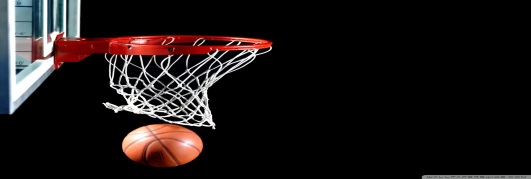      Pecatonica Rotary Youth Education Fundraiser    3 on 3 Basketball Tournament     Grades 5th thru-8th Boys &Girls Divisions    SATURDAY, MARCH 17th 2018 9:00 am     Check in begins 8:00 am at Pecatonica High SchoolDivisions are based on 2017-2018 school year. Players may play up a grade division, but not down to a lower grade division.                               The team is responsible for notifying players on his/her team.  Teams should bring reversible jerseys or have a light and dark shirt.                                    Please have entire team “check in” at the registration desk.  CHECK IN AT LEAST 20 MINUTES BEFORE THEIR DIVISION TIME FRAME. Entry: Early Bird special price $65.00 per team. Three (3) or four (4) members per team. Divisions will be open to the first eight (8) paid entries. We will allow more teams if we can form adequate tournament bracketing. Tournament format may vary by division and will be determined based on the number of teams entered in each division. Teams are guaranteed 3 games. No entry is final until the tournament fee is received. Rules will be available on the day of the tournament and on the website. No refunds will be given to teams canceling after the deadline. PLEASE REMEMBER TEAM NAME AT CHECK-IN. Early Bird special price $65.00 per team. After March 4th price is $75.  Entries Due: MARCH 11 2018 Each participant will receive a T-shirt. Please indicate on the entry form the size needed. Concession stand will be operating all day. With the exception of water, no carry-ins please. We are not responsible for injuries or loss of valuables during the tournament. Sponsored by Pecatonica Rotary Club. Proceeds support the Pecatonica Rotary Youth Education Program ---------------------------------------------------------------------------------------------------------------------------------------------------------------------------------- Youth Education 2018 Tournament Entry Deadline: MARCH 11, 2018. (PLEASE PRINT CLEARLY) Team Name: __________________________ Division: Boys ___ Girls ___ Unique names work best. For example: Hitten’ Hoops instead of Indians Contact Name: ________________________ Grade Level Entered: 5 6 7 8 (Circle Appropriate Grade. Please make sure that all players are in the grade level entered or younger.) Address: _____________________________ City:_________________ State:____ Zip:________ Telephone: _____________________________ EMAIL: ________________________________ Player’s Name 1._________________ Grade:____ Name 2. _________________ Grade:___ T-shirt size (AS) (AM) (AL) (AXL) T-shirt size (AS) (AM) (AL) (AXL) Name 3. _________________ Grade:____ Name 4.______________ Grade:___   T-shirt size (AS) (AM) (AL) (AXL) T-shirt size (AS) (AM) (AL) (AXL) Please include check for $65.00 early/$75.00 late. Make checks payable to Pecatonica Rotary Club Mail Entries to: PEC ROTARY, P.O. BOX 151, Pecatonica, IL 61063   Any questions: Lyle Bruning at lyleb.tandc@gmail.com or 815-239-1296 Rotary Club of Pecatonica and Pecatonica Community School District Unit #321 3 on 3 Basketball Tournament RELEASE NOTICE: THIS IS A LEGALLY BINDING AGREEMENT. By signing this agreement, you give up your right to bring a court action to recover compensation or obtain any other remedy for any injury to yourself or property, however caused, arising out of your participation in the 3 on 3 Tournament of the Pecatonica Rotary Club and Pecatonica Community Unit School District #321 now or any time in the future. ACKNOWLEDGMENT OF RISK I HEREBY ACKNOWLEDGE AND AGREE that the sport of basketball has inherent risks. I understand that injury, including death, related to, but not limited to the following risks: falling, human error, or strenuous physical activity, or any other medical emergency that might arise. RELEASE, INDEMNIFICATION AND COVENANT NOT TO SUE In consideration of the Rotary Club and Pecatonica Community Unit School District #321 permitting me to participate in basketball, I expressly agree that my playing and the use of the related equipment shall be undertaken at my sole risk, and the Rotary Club of Pecatonica and Pecatonica Community School District #321 shall not be liable for any claims, damages, injuries, demands, actions or causes of action whatsoever, to me or to property, arising out of or connected to the use of any service, facilities or equipment related to the Rotary Club of Pecatonica and Pecatonica Community School District #321 or the premises where same are located; and I do hereby expressly forever release and discharge the Rotary Club of Pecatonica and Pecatonica Community Unit Scholl District #321 its officers, directors, agents, employees and volunteers, from all such claims, demands injuries, damages, actions and causes of action, and from all acts of active of passive negligence on the part of the Rotary Club of Pecatonica and Pecatonica Community Unit School District #321 its agents, employees and volunteers. I hereby certify that I have full knowledge of the nature and extent of the risks inherent in basketball and that I am voluntarily assuming the risks. I understand that I will be solely responsible for any loss or damage I sustain while playing and that by this agreement I am relieving the Pecatonica Rotary Club and Pecatonica Community Unit School District #321 of any and all liability for such loss or damage. I further certify that I am in good health and that I have no physical limitations, which would preclude my safe participation in the 3 on 3 Tournament. I further certify that my date of birth is ___________________ (month/day/year), that my present age is_____. I further understand that the terms of this agreement are legally binding and I certify that I am singing this agreement, after having carefully read it, of my own free will. Date: ________________________ Players Name (Print) _________________________________Team Name_____________________ Players or Parent/Guardian Signature ___________________________________ Address: ____________________________________State: _______________Zip: _______________ Emergency Phone: ______________________Contact Person: _______________________________ Students Medical Insurance Carrier: _____________________________________________ Preferred Medical Facility: _____________________________________________________